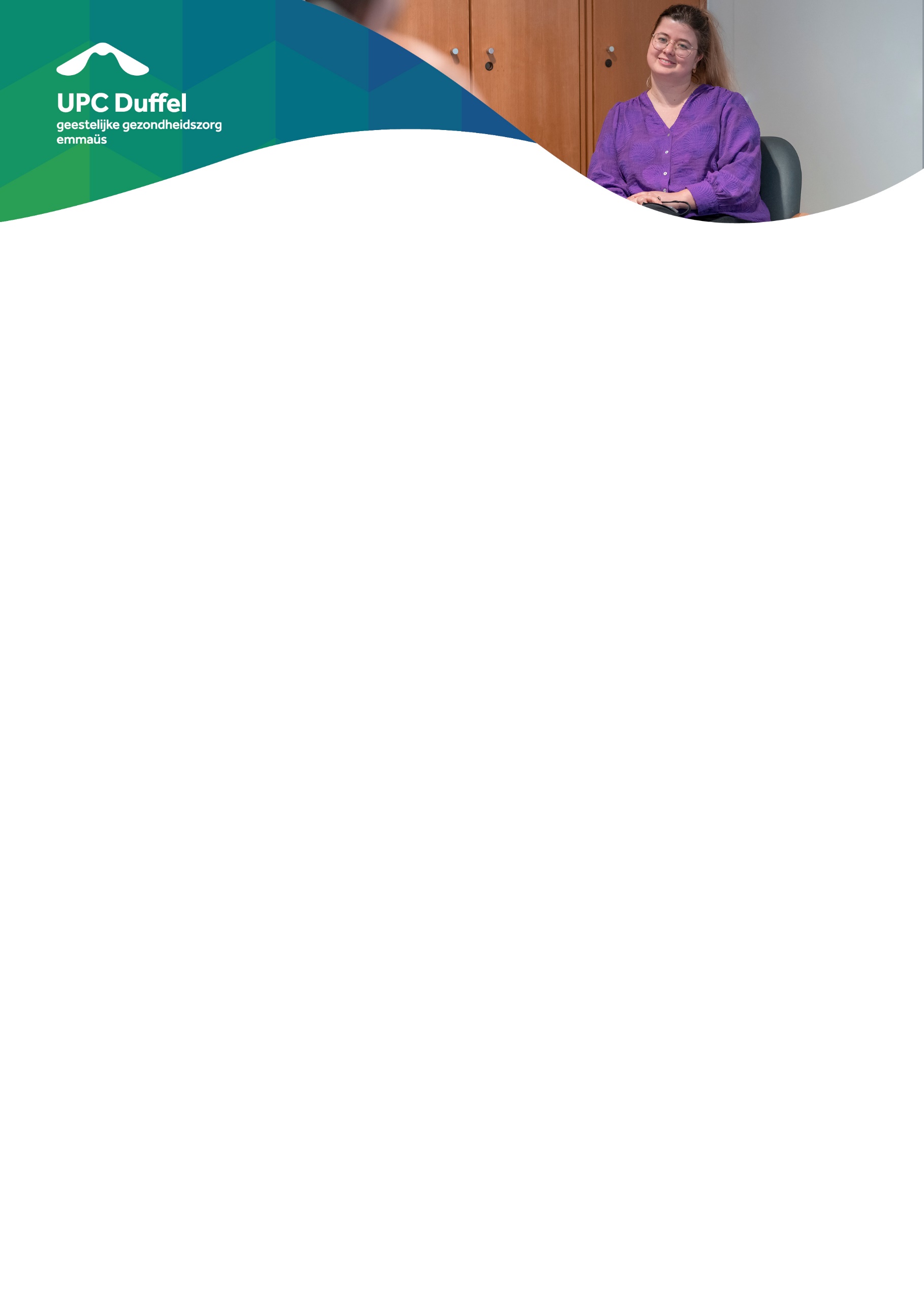 Welkom bij UPC Duffel, een professioneel en universitair opname- en behandelcentrum in een groene omgeving tussen Antwerpen en Mechelen. Binnen onze organisatie zetten we in op samenwerken met naasten, ook kinderen verdienen hierin bijzondere aandacht. Een goede afstemming met de familie en naasten is onontbeerlijk voor het herstel van de patiënt. Om die reden gaan we op zoek naar een beleidsmedewerker die het familiebeleid nog meer op de kaart kan zetten binnen het ziekenhuis. Als medewerker familiebeleid en systeemtherapeut krijg je de kans om de invulling van deze functie zelfstandig vorm te geven.Wat ga je doen?Je werkt samen met onze afdelingen aan een gedragen familiebeleid. Daarin ben je proactief: je stapt vlot af op afdelingen en werkt met hen samen aan een verdere uitwerking van het familiebeleid.Je bent verantwoordelijk (en de trekker) voor de verschillende projecten die onze familiewerking beter maken: je volgt het familiebeleid verder op, je bent voorzitter van de werkgroep familiebeleid en ondersteunt o.a. het project Duffeltje het Knuffeltje en ‘Zorg voor het kind’. Je werkt samen met regionale partners in de GGZ rond familiethema’s en doet voorstellingen ter verbetering.Je organiseert of geeft zelf opleidingen rond familiethema’sje ondersteunt afdelingen bij complexe casussen en doet, indien nodig, familiegesprekkenJe versterkt het zorginhoudelijk team waarvan de doelstelling is om verbinding te leggen tussen diverse zorginhoudelijke beleidsthema’s (bv. suïcidepreventie, de-escalerend werken, diagnostiek, patiëntenparticipatie…) en je werkt op die manier ook mee aan een geïntegreerd ziekenhuisbeleid. Je directe leidinggevende is de zorginhoudelijk coördinator.Wat breng je mee?Je hebt een passie voor familiewerking en zin in samenwerken met patiënten, hun context en collega’s. Je bent een initiatiefnemer en houdt wel van een uitdaging.Je kan evalueren en weet hoe je dit gestructureerd en grondig doet. Je bent goed in het maken en opvolgen van afspraken.Je bent communicatief, verbindend en sociaal vaardig.Je hebt een diploma in de humane wetenschappen en bent opgeleid als systeemtherapeut (of je bent bezig om deze opleiding te volgen). Familie-ervaringsdeskundigheid is een meerwaarde. Wat bieden wij jou?Een contract van onbepaalde duur volgens de IFIC-functieclassificatie, met overname van de relevante werkervaring. Datum voor indiensttreding is bespreekbaar.Je kunt je bij ons blijven ontwikkelen door middel van training en opleiding.Je krijgt ook toegang tot Benefits@Work, met talloze interessante kortingen op reizen, media, mode …Daarnaast geven we je 6 extra verlofdagen naast de 20 wettelijke vakantiedagen en krijg je, maaltijdcheques, naast een attractiviteits- en eindejaarspremie.UPC Duffel is vlot bereikbaar via fiets, trein en auto en heeft ook ruime parkeermogelijkheden.Meer weten? Je kan contact opnemen met Annie Nuyts, onze huidige medewerker familiebeleid (015 30 48 45) of Evelien Vanbeveren, zorginhoudelijk coördinator (015 30 47 02).
Solliciteren doe je door ten laatste 15 augustus 2023 je motivatiebrief en cv in te dienen via onze jobwebsite (www.upcduffel.be) 